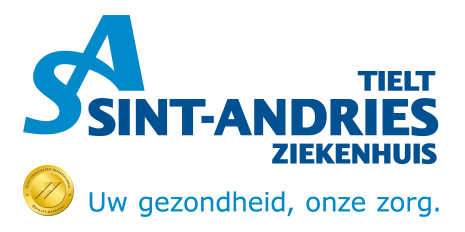 	Tielt, 15 maart 2019Ref. PL/IW/LSDienstmededeling 2019/61:Overschakeling nieuw bloedafnamesysteem S-MonovetteAan alle hoofdverpleegkundigen, verpleegkundigen, poli’s van het Sint-Andriesziekenhuis,Geachte,Zoals vermeld in de dienstmededeling 2019/46bis http://satnet.andriestielt.be/home/Dienstmededelingen/2019.046bis_OpleidingNieuwBloedafnamesysteem.docx?Web=1 komt er een nieuw bloedafnamesysteem, waarvoor er deze week vormingen zijn georganiseerd.Komende dinsdag 19 maart vindt de overschakeling naar het nieuwe systeem plaats.  Die dag zal de firma langskomen om het materiaal op de afdeling eigenhandig te verwisselen.Daarom wordt dan ook gevraagd om het huidig labomateriaal te verzamelen op een kar.  Zodoende kan de firma efficiënt en tijdbesparend werken.In onderstaand schema staat er een overzicht wanneer je de firma mag verwachten op jouw afdeling.Mochten er hierover verdere vragen zijn, aarzel dan zeker niet om ons te contacteren.Met voorname hoogachting.M. SAMYN	P. LAUWYCKVerpleegkundig en Paramedisch Directeur	Algemeen DirecteurResp. SarstedtServiceSwitch7:00 - 08:008:00 - 09:009:00 - 10:0010:00 - 11:0011:00 - 12:0012:00 - 13:0014:00 - 15:0015:00 - 16:0016:00 - 17:0017:00 - 18:0018:00 - 19:00Resp. SarstedtServiceDayroute7:00 - 08:008:00 - 09:009:00 - 10:0010:00 - 11:0011:00 - 12:0012:00 - 13:0014:00 - 15:0015:00 - 16:0016:00 - 17:0017:00 - 18:0018:00 - 19:00Resp. SarstedtService19/mrt7:00 - 08:008:00 - 09:009:00 - 10:0010:00 - 11:0011:00 - 12:0012:00 - 13:0014:00 - 15:0015:00 - 16:0016:00 - 17:0017:00 - 18:0018:00 - 19:00Team 1 Michiel Dagziekenhuis geriatrie (G)Verdieping 598 XNataliePsychiatrie (A)Verdieping 468XKasper Inwendige 1 (D1)Verdieping 496XInwendige 2 (D2)Verdieping 494XGeriatrie 1 (G1)Verdieping 497XGeriatrie 2 (G2)Verdieping 499XKraamkliniek (materniteit) (M)Verdieping 392XKinderafdeling (pediatrie) Verdieping 389XWZCXResp. SarstedtSwitch7:00 - 08:008:00 - 09:009:00 - 10:0010:00 - 11:0011:00 - 12:0012:00 - 13:0014:00 - 15:0015:00 - 16:0016:00 - 17:0017:00 - 18:0018:00 - 19:00Resp. SarstedtServiceDayroute7:00 - 08:008:00 - 09:009:00 - 10:0010:00 - 11:0011:00 - 12:0012:00 - 13:0014:00 - 15:0015:00 - 16:0016:00 - 17:0017:00 - 18:0018:00 - 19:00Resp. Sarstedt19/mrt7:00 - 08:008:00 - 09:009:00 - 10:0010:00 - 11:0011:00 - 12:0012:00 - 13:0014:00 - 15:0015:00 - 16:0016:00 - 17:0017:00 - 18:0018:00 - 19:00Team 2 Ali SalhiSpoedgevallenGelijkvloers6 XLudoSpoedgevallenGelijkvloers6XRalfFysiotherapie Gelijkvloers41-42-43XMedische beeldvorming  (MBV)Verdieping 124XConsultaties ( C )Verdieping 1XIntensieve zorgen (IZ)Verdieping 275XOperatiekwartier (OK)Verdieping 277XDagziekenhuis interne (DZIZ)Verdieping 234X Heelkunde 2 (C2)Verdieping 281XHeelkunde 1 (C1)Verdieping 279X